AIS scripting and recording job request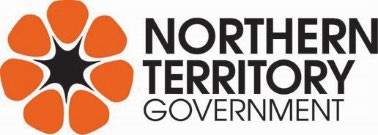 AIS scripting and recording job request1 https://infocomm.nt.gov.au/privacy/collection-of-information2 https://nt.gov.au/community/interpreting-and-translating-services/aboriginal-interpreter-service/contact- aboriginal-interpreter-service3  https://cmc.nt.gov.au/aboriginal-affairs/aboriginal-interpreter-service/aboriginal-interpreter-service-privacy-policyClient detailsClient detailsClient detailsClient detailsClient detailsClient detailsClient detailsClient detailsClient detailsClient detailsClient detailsHave you had your start up conversation with the Aboriginal Interpreter Service recordings team about your project?Have you had your start up conversation with the Aboriginal Interpreter Service recordings team about your project?Have you had your start up conversation with the Aboriginal Interpreter Service recordings team about your project?Have you had your start up conversation with the Aboriginal Interpreter Service recordings team about your project?Have you had your start up conversation with the Aboriginal Interpreter Service recordings team about your project?Have you had your start up conversation with the Aboriginal Interpreter Service recordings team about your project?Have you had your start up conversation with the Aboriginal Interpreter Service recordings team about your project?Have you had your start up conversation with the Aboriginal Interpreter Service recordings team about your project?Yes / NoYes / NoYes / NoAre you applying as an individual or an organisation?Are you applying as an individual or an organisation?Are you applying as an individual or an organisation?Are you applying as an individual or an organisation?Are you applying as an individual or an organisation?Are you applying as an individual or an organisation?Are you applying as an individual or an organisation?Are you applying as an individual or an organisation?Individual / OrganisationIndividual / OrganisationIndividual / OrganisationContact full nameContact full nameMobileMobileLandline numberLandline numberLandline numberEmailEmailIf Organisation, who is the requesting agency?If Organisation, who is the requesting agency?If Organisation, who is the requesting agency?If Organisation, who is the requesting agency?If Organisation, who is the requesting agency?ABNABNABNABNABNSection or business unitSection or business unitSection or business unitSection or business unitSection or business unitBilling contact full nameIf different from primary contactBilling contact full nameIf different from primary contactBilling contact full nameIf different from primary contactBilling contact full nameIf different from primary contactBilling contact full nameIf different from primary contactBilling addressBilling addressBilling addressBilling addressBilling addressPhonePhoneBilling referenceBilling referenceBilling referenceProject detailsProject detailsProject detailsProject detailsProject detailsProject detailsProject detailsProject detailsProject detailsProject detailsProject detailsProject nameProject nameProject nameWhat is the purpose of the project?What is the purpose of the project?What is the purpose of the project?What language is required?What language is required?What language is required?Do you require a male or female interpreter? Mark answer with an ‘X’.Do you require a male or female interpreter? Mark answer with an ‘X’.Do you require a male or female interpreter? Mark answer with an ‘X’.Do you require a male or female interpreter? Mark answer with an ‘X’.Do you require a male or female interpreter? Mark answer with an ‘X’.Do you require a male or female interpreter? Mark answer with an ‘X’.Do you require a male or female interpreter? Mark answer with an ‘X’.Do you require a male or female interpreter? Mark answer with an ‘X’.Do you require a male or female interpreter? Mark answer with an ‘X’.Do you require a male or female interpreter? Mark answer with an ‘X’.Do you require a male or female interpreter? Mark answer with an ‘X’.MaleFemaleBoth, male and femaleBoth, male and femaleBoth, male and femaleEither, male or femaleWho is the target audience?Who is the target audience?Who is the target audience?Who is the target audience?Who is the target audience?Who is the target audience?What will the end product be?For example, talking posters, DVDWhat will the end product be?For example, talking posters, DVDWhat will the end product be?For example, talking posters, DVDWhat will the end product be?For example, talking posters, DVDWhat will the end product be?For example, talking posters, DVDWhat will the end product be?For example, talking posters, DVDWhat is the length of the recording?For example, time restriction on length of recordingWhat is the length of the recording?For example, time restriction on length of recordingWhat is the length of the recording?For example, time restriction on length of recordingWhat is the length of the recording?For example, time restriction on length of recordingWhat is the length of the recording?For example, time restriction on length of recordingWhat is the length of the recording?For example, time restriction on length of recordingWhat is the proposed project completion date?What is the proposed project completion date?What is the proposed project completion date?What is the proposed project completion date?What is the proposed project completion date?What is the proposed project completion date?If an interpreter is required to travel you may be required to pay travel costs.If an interpreter is required to travel you may be required to pay travel costs.Is your organisation prepared to cover travel costs?Yes / NoAttachmentsA copy of the final script attachedYes / NoSupporting documents attachedYes / NoSubmitEmail your completed form to AIS.RecordingandProduction@nt.gov.auContact the recordings and production team if you would like to discuss your project on 08 8999 6060.Collection noticeThe Aboriginal Interpreter Service manages personal information in accordance with the Information Privacy Principles1 (IPPs) in the Information Act 2002 (NT), which regulates how organisations may collect, use, disclose and store personal information and how individuals may access and correct personal information held about them.To process your request for an Interpreter, the Aboriginal Interpreter Service requires personal information from you to help us understand you and your needs, and provide you with the best service. Failure to provide relevant information about the recording project and other requested details as outlined in the booking request may result in the Aboriginal Interpreter Services being unable to provide you with a service, or the most appropriate service.If you have any questions about how your personal information will be handled or would like to gain access to your personal information, you can contact the Aboriginal Interpreter Service2. For more information, read our privacy policy3.SubmitEmail your completed form to AIS.RecordingandProduction@nt.gov.auContact the recordings and production team if you would like to discuss your project on 08 8999 6060.Collection noticeThe Aboriginal Interpreter Service manages personal information in accordance with the Information Privacy Principles1 (IPPs) in the Information Act 2002 (NT), which regulates how organisations may collect, use, disclose and store personal information and how individuals may access and correct personal information held about them.To process your request for an Interpreter, the Aboriginal Interpreter Service requires personal information from you to help us understand you and your needs, and provide you with the best service. Failure to provide relevant information about the recording project and other requested details as outlined in the booking request may result in the Aboriginal Interpreter Services being unable to provide you with a service, or the most appropriate service.If you have any questions about how your personal information will be handled or would like to gain access to your personal information, you can contact the Aboriginal Interpreter Service2. For more information, read our privacy policy3.